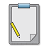 B2: Δραστηριότητα αναζήτησης εκπαιδευτικού υλικού (Διάρκεια 30λ)Λαμβάνω υπόψη το ιστορικό υλικό των ψηφιακών πόρων που έχω συγκεντρώσει κι επιλέξει στη Δραστηριότητα Β1, και διατυπώνω πιθανά ιστορικά ερωτήματα με τα οποία θα ασχοληθεί η ομάδα μου.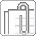 Για τη διαδικασία της διατύπωσης ενός ιστορικού ερωτήματος αξιοποιώ μεταξύ άλλων και τα Μαθησιακά Αντικείμενα: Ιστορικά ερωτήματα και πηγές - Η διαμόρφωση του ιστορικού ερωτήματος: http://photodentro.edu.gr/lor/r/8521/11175?locale=el Τυπολογία ερωτήσεων επί των ιστορικών πηγών: http://photodentro.edu.gr/lor/r/8521/11176?locale=el …………………………………………………………………….…………………………………………………………………….…………………………………………………………………….……………………………………………………………………………………………….…………………………………………………………………….…………………………………………………………………….……………………………………………………………………………………………….…………………………………………………………………….…………………………………………………………………….…………………………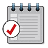 Επιλέγω ένα ιστορικό ερώτημα και το επανεξετάζω:…………………………………………………………………….…………………………………………………………………….…………………………………………………………………….…………………………Είναι εντός του θέματος; Το ερώτημα είναι ανοικτού ή κλειστού τύπου; (Απαντάται με μία ή περισσότερες λέξεις;)Είναι αρκετά ενδιαφέρον και ελκυστικό. Παρέχει ενδιαφέρουσες πληροφορίες για το εξεταζόμενο θέμα;Είναι διατυπωμένο με τρόπο που θα με οδηγήσει εύκολα στην απάντησή του;Έχω συγκεντρώσει ικανοποιητικό ιστορικό υλικό για την τεκμηρίωση της απάντησης;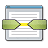 Αναδιατυπώνω το αρχικό ιστορικό ερώτημα και ξεκινώ την εργασία.…………………………………………………………………….…………………………………………………………………….…………………………………………………………………….…………………………